Union Locale : ………………………………………………………………………………………….Le syndicat de l’entreprise : …………………………………………………………………………………………………………………inscrit le ou les camarades suivants au stage : …………………………………………………………………………………….Date du stage : ……………………………………………………………………………………………………………………………………En cas d’absence d’un stagiaire sans un délai de prévenance de 48h minimum (hormis cas de force majeur), un montant de 30 € par jour par stagiaire sera facturé au syndicat concerné.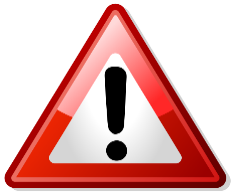 Lors d’une demande de formation, attendre la confirmation d’inscription donnée par l’UD avant de faire les démarches auprès de votre employeur.Fait le : ………………………………………………………			Signature du Secrétaire du syndicat :NOMPRENOMADRESSE PERSONNELLETÉLÉPHONE + MAIL